KILLOUGHTEEN N.S.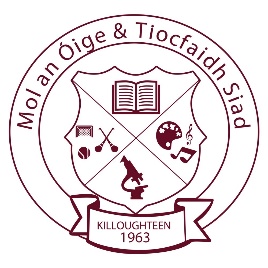                    Killoughteen, Newcastle West, Co. Limerick.        Tel: (069)61195                              Email: killoughteennationalschool@eircom.net         Website: www.killoughteenns.com    Senior Infant Book List 2019 – 2020Teacher: Ms C. RyanEnglish:                     Go With the Flow B (CJ Fallon)			Jolly Phonics Pupil Book 2 Precursive (Colour Edition)			Jolly Phonics Pupil Book 3 Precursive (Colour Edition)	                                    Just Phonics Senior Infants (Educate.ie)	 Gaeilge:		Bua na Cainte B (Edco)Maths:	            Busy at Maths Senior Infants (C.J. Fallon)Religion:		Grow in Love Senior Infants (Veritas)S.E.S.E:	Explore with Me Senior Infants (EDCO) (Please mark your child’s name clearly on the front cover of all books)Other:   		Pencil Case including Pencil, Crayons & Rubber			1 x A4 Document Zip Wallet (Plastic)                                    1 x A4 Document Wallet (Paper)Copies: €5 (please send into school in an envelope with your child’s name on it)			------------------------------------------------------------------------------------------------------------School contribution €30 per pupil. (payment link via Aladdin)This will cover the cost of Aladdin app to aid school communication – (text messages, absence explanations, updating phone details, homework), photocopying, art and craft, 24-hour Pupil Personal Accident Insurance. Please label all removable clothing, coats, jumpers, hats etc. Please note: If you wish to speak to your child’s teacher, please ring the office to make an appointment.